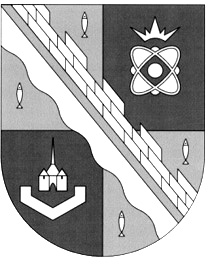 АДМИНИСТРАЦИЯМУНИЦИПАЛЬНОГО ОБРАЗОВАНИЯСОСНОВОБОРСКИЙ ГОРОДСКОЙ ОКРУГЛЕНИНГРАДСКОЙ ОБЛАСТИКомитет образования 188540, Россия, Ленинградская область, г. Сосновый Бор, ул. Ленинградская, 46Тел./факс: (81369) 29743E-mail: gorono@meria.sbor.ru14.03.2018 № 06-05-02-                       /18-0В Комиссию по делам несовершеннолетнихи  защите их правКомитет образования Сосновоборского городского округа направляет Вам План Единого родительского дня «Здоровье - это здорово!», посвященный проблемам сохранения жизни и здоровья детей, профилактике социально-значимых заболеваний, предупреждению потребления наркотических веществ и психоактивных веществ, суицидального поведения несовершеннолетних, который пройдет во всех образовательных организациях с 19 по 23 марта 2018 года в образовательных организациях Сосновоборского городского округа.Председатель Комитета образования	                           	  	 	          	С.Е.Пыльцына  Исп. Дегтярева С.В.2-01-94План Единого родительского дня «Здоровье - это здорово!»№/№Проводимые мероприятияДата проведенияМесто проведения Ответственные лицаОтметкаоб исполненииЕдиный день профилактики (единый классный час с показом видеороликов, фильма «Все хорошие люди»)22.03.2018МБОУ «СОШ №1» Классные руководителиИндивидуальные встречи с подростками, состояшими на на внутришкольном и городском учете, а так же из группы риска. 19 – 23.03.2018МБОУ «СОШ №1»Арибжанов Р.М. Леонтьева Е.А.Эгамова Н.Ш.Классные руководителиРасширенное заседание родительского комитета школы (встреча с медработниками: «Профилактика немедицинского употребления наркотиков подростками»)21.03.2018МБОУ «СОШ №1»Альбицкая Е.А.Арибжанов Р.М.Единый родительский день «Наша школьная семья»23.03.2018МБОУ «СОШ №1»Альбицкая Е.А.Арибжанов Р.М.Мищенко О.А.12.03-06.04.МБОУ «СОШ №2»О.А.Мазурова12.03-06.04.МБОУ «СОШ №2»О.А.Мазурова Н.И.Слуцкая12.04МБОУ «СОШ №2»Администрация Классные руководители, родителиПроведение классных часов12.03-22.03МБОУ «СОШ №2»Администрация Классные руководителиКнижная выставка «Здоровье – это здорово»12.03-22.03МБОУ «СОШ №2»Т.Б.КаваценкоУрок утренней зарядки для 5-6 классов «На зарядку становись!»21.03.18МБОУ «СОШ №3» учитель физ.культурыСтепанова Н.Ю.Встреча с наркологом 7-8 классы20.03.18МБОУ «СОШ №3» соц. педагогДзюбаненко М.Н. Встреча с подростковым врачом 9 классы22.03.18МБОУ «СОШ №3»педагог-организатор Медведева А.А.Встреча с психологом 10-11 класс20.03.18МБОУ «СОШ №3»психолог Быстрова А.С.Беседа о ценности человеческой жизни, профилактика суицидальногоповедения19.03.2018МБОУ «СОШ №4»Алексеева Т.П.Турканова Е.И.(председатель родительского комитета)День правовых знаний20.03.2018МБОУ «СОШ №4»Социальные педагогиБеседа нарколога Казакевич В.В.»Профилактика и предупреждение употребления психоактивных веществ, наркотических веществ» в 9а,9б,8а классах21.03.2018МБОУ «СОШ №4»Алексеева Т.П.Турканова Е.И.(председатель родительского комитета)Веселые старты(1-3классы)20.03.2018МБОУ «СОШ №4»Абрамова И.А.Заседание родительского комитета23.03.2018в 18.00в кабинете №25Кабинет №25МБОУ «СОШ №4»Алексеева Т.П.,Кондратьева М.Н.,Клепча М.Ю.,Липатова А.В.Смотр строя (1-6)23.03.2018Спортивный залМБОУ «СОШ №4»Кривенков А.И.Классные руководители1-6 классовРодительские собрания по классам  «Здоровье – это здорово!»21 и 22 мартаМБОУ «Гимназия №5»классные руководителиРадиопередача « Мне дорого мое здоровье»23 мартаМБОУ «Гимназия №5»лидеры школьного самоуправления Развлечение с детьми и родителями «Витаминная страна» (1-2 классы)22 мартаМБОУ «СОШ №6», учебные кабинеты 1- 2 классовКл.руководители 1-2 классовВнеклассное мероприятие с участием родителей «Хочешь быть здоров -  правильно питайся!»19.03МБОУ «СОШ №6», учебные кабинеты 3-4 классовКл.руководители 3-4 классовТематические классные часы «Здоровые дети в здоровой семье» (5-6 классы)19-23.03МБОУ «СОШ №6»,учебные кабинеты 5-6 классовКл.руководители 5-6 классовИнформационный час и викторина «Быть здоровым – это здорово!» (7 классы)19-20.03МБОУ «СОШ №6»,учебные кабинеты 7 классовКл.руководители 7 классовСовместная с родителями экскурсия и профилактическая беседа для обучающихся «Охрана жизни и здоровья при возникновении опасных ситуаций» (8бг, 9г классы)16.03МБОУ «СОШ №6»,Пожарная частьДубровина АСИнтерактивная лекция «Здорово жить здорово!» (8а, 8в)20.03Актовый зал МБОУ «СОШ №6»,Гузанов И.А.Тематические классные часы с участием родителей «Здоровье – это здорово!» (9-11 классы)19.03МБОУ «СОШ №6»,учебные кабинеты Кл.руководители 9-11 классовИзготовление информационного буклета для родителей «Здоровье школьника»к 23.03МБОУ «СОШ №7»Учитель информатики Елькина С.Л.Консультирование родителей школьным психологом21, 23.03МБОУ «СОШ №7»Каб.91Психолог Осипова А.В. Школьная НПК. Привлечение родителей в жюри секции «Спорт и здоровье»19-20.03МБОУ «СОШ №7»Ляпина О.А., Королёва Н.С.Беседы с родителями о занятости и оздоровлении детей в летний период. Организация школьного лагеря в июне19-23.03МБОУ «СОШ №7»Классные руководители, начальник лагеря Елькина С.Л., зам. по ВР Ляпина О.А.Родительский онлайн-лекторий «Формирование ЗОЖ у детей» через группы классов «ВКонтакте»19-23.03МБОУ «СОШ №7»Классные руководители, зам. по ВР Ляпина О.А. «Здоровье и свободное время детей» - выступление психолога на общем родительском собрании 9 классов15.03.2018МБОУ «Лицей № 8» Актовый зал Абузярова Л.Р.Консультации психолога с родителями учащихся, испытывающих проблемы в поведении и взаимоотношениях в семье.20.03.2018МБОУ «Лицей № 8» Воскресенская О.Ю.Круглый стол с родителями22.03.2018МБОУ «Лицей № 8» Кочнева Т.В.Вовлечение учащихся, состоящих на учете в ОДН и внутришкольном контроле в досуговою деятельность через привлечение к участию в творческом конкурсе «Голос весны»19.03.2018МБОУ «Лицей № 8» Абузярова Л.Р.Общешкольное родительское собрание с участием сотрудников ОМВД для 5-11 классов14.03МБОУ « СОШ № 9 им. В.И. Некрасова»Актовый залшколыЗам. директора по ВРПроведение ШМО классных руководителей на тему: «Профилактика наркозависимости».  Просмотр фильма «Все мы хорошие люди»19.03МБОУ « СОШ № 9 им. В.И. Некрасова»каб. 218Зам. директора по ВРВстреча родителей со специалистом ГКУЗ «ЛОПНД» Санкт-Петербург21.03МБОУ « СОШ № 9 им. В.И. Некрасова»Актовый залшколыЗам. директора по ВРОформление информационных стендов для родителей на тему «Формирование культуры здорового образа жизни у ребенка». с 19.03МБОУ « СОШ № 9 им. В.И. Некрасова»Вестибюль школы1 этажЗам. директора по ВР